Standar Operasional Prosedur Pelayanan Rekomendsi Perijinan Tenaga kesehatanAlur Proses Pemberian Rekomendasi Ijin Tenaga Kesehatan (Surat Ijin Praktek)Alur Proses Pemberian Rekomendasi Ijin Tenaga Kesehatan (Surat Ijin Kerja)Nomor SOP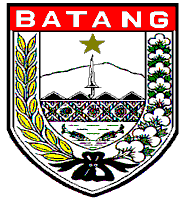 PEMERINTAH KABUPATEN BATANGDINAS KESEHATAN8 April 2014Tgl Pembuatan PEMERINTAH KABUPATEN BATANGDINAS KESEHATAN31 Maret  2017Tgl Revisi PEMERINTAH KABUPATEN BATANGDINAS KESEHATAN31 Maret  2017Tgl Pengesahan PEMERINTAH KABUPATEN BATANGDINAS KESEHATANKepala Dinas Kesehatan Kab. Batang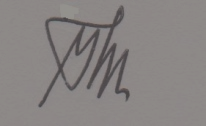 dr. Hidayah BasbethNIP. 19600530 198703 2 004Disahkan OlehPEMERINTAH KABUPATEN BATANGDINAS KESEHATANPelayanan Perijinan Tenaga KesehatanNama SOPPEMERINTAH KABUPATEN BATANGDINAS KESEHATANKualifikasi PelaksanaDasar Hukum1.	Pendidikan Minimal SMA dan sederajat;2.	Memahami struktur organisasi dan tupoksi Seksi Perijinan dan Akreditasi;3.	Memahami aturan tentang Perijinan tenaga kesehatan .Permenkes RI Nomor 889/MENKES/PER/2011 tentang Registrasi, Izin Praktik dan Izin Kerja Tenaga KefarmasianPermenkes RI Nomor 2052/MENKES/PER/X/ 2011 tentang izin Praktik dan Pelaksanaan Praktik KedokteranPermenkes RI Nomor 1464/MENKES/PER/X/2010 tentang Izin dan Penyelenggaraan Praktik BidanPermenkes RI Nomor 26 Tahun 2013 tentang Penyelenggaraan Pekerjaan dan Praktik Tenaga GiziKeputusan Menteri Kesehatan Republik Indonesia Nomor : 544/ MENKES/ SK/ VI/ 2002 tentang Registrasi dan Ijin Refraksionis OptisienPeraturan Bupati Nomor 17 Tahun 2017 tentang Perubahan Keempat atas Peraturan Bupati Batang Nomor 82 Tahun 2012 tentang Pendelegasian Wewenang Pemberian Perijinan dan Non Perijinan dibidang Penanaman Modal Terpadu Kepada Kepala Dinas Penanaman Modal Pelayanan Terpadu Satu Pintu dan Tenaga Kerja Kabupaten Batang.Peralatan/PerlengkapanKeterkaitanKomputer/laptopPrinterATKBuku agendaSOP Agenda Surat KeluarPencatatan dan PendataanPeringatanCopy rekomendasi Surat Ijin Praktek / Surat Ijin Kerja tenaga kesehatan  harus  disimpan sebagai arsipJika prosedur tidak dilakukan, Perijinan tenaga kesehatan akan terlambat diproses, akibatnya tenaga kesehatan tidak bisa praktek sesuai dengan ketentuan yang berlakuUraian ProsedurUraian ProsedurPelaksanaPelaksanaPelaksanaPelaksanaMutu BakuMutu BakuMutu BakuMutu BakuBiayaUraian ProsedurUraian ProsedurKepala Dinas KesehatanPetugas Pelayanan Perijinan Kasi Perijinan dan AkreditasiPemohon PerijinanPemohon PerijinanKelengkapanWaktuOutputBiaya1.Pengajuan Permohonan Rekomendasi Ijin Praktek Tenaga KesehatanKomputerPrinterForm PermohonanCek list pemeriksaanATKGratis2.Cek berkas permohonan (Administrasi lengkap dan benar)KomputerPrinterForm PermohonanCek list pemeriksaanATK5 menitGratis3.Pemeriksaan setempat oleh Tim terhadap kesiapan Tenaga Kesehatan untuk melaksanakan PraktekKomputerPrinterForm PermohonanCek list pemeriksaanATK5 Hari kerjaLaporan hasil PemeriksaanGratis4.Peralatan dan Administrasi lengkap dan siap untuk melakukan kegiatan KomputerPrinterForm PermohonanCek list pemeriksaanATKGratis5Pembuatan surat rekomendasi ijin Tenaga KesehatanKomputerPrinterForm PermohonanCek list pemeriksaanATK3 Hari kerjaSurat RekomendasiGratis6.Penandatanganan surat rekomendasi ijin Praktek Tenaga Kesehatan KomputerPrinterForm PermohonanCek list pemeriksaanATK3 Hari kerjaSurat RekomendasiGratis7.Pengagendaan surat rekomendasi KomputerPrinterForm PermohonanCek list pemeriksaanATK3 Hari kerjaGratis8.Pengambilan Surat RekomendasiKomputerPrinterForm PermohonanCek list pemeriksaanATKGratisUraian ProsedurUraian ProsedurPelaksanaPelaksanaPelaksanaPelaksanaMutu BakuMutu BakuMutu BakuMutu BakuBiayaUraian ProsedurUraian ProsedurKepala Dinas KesehatanPetugas Pelayanan Perijinan Kasi Perijinan dan AkreditasiPemohon PerijinanPemohon PerijinanKelengkapanWaktuOutputBiaya1.Pengajuan Permohonan Rekomendasi Ijin Kerja Tenaga KesehatanKomputerPrinterForm PermohonanCek list pemeriksaanATKGratis2.Cek berkas permohonan (Administrasi lengkap dan benar)KomputerPrinterForm PermohonanCek list pemeriksaanATK5 menitGratis3Pembuatan surat rekomendasi ijin Tenaga KesehatanKomputerPrinterForm PermohonanCek list pemeriksaanATK5 Hari kerjaSurat RekomendasiGratis4.Penandatanganan surat rekomendasi ijin Praktek Tenaga Kesehatan KomputerPrinterForm PermohonanCek list pemeriksaanATK5 Hari kerjaSurat RekomendasiGratis5.Pengagendaan surat rekomendasi KomputerPrinterForm PermohonanCek list pemeriksaanATK5 Hari kerjaGratis6.Pengambilan Surat RekomendasiKomputerPrinterForm PermohonanCek list pemeriksaanATKGratis